第3回アレルギー対応スイーツコンテスト応募用紙キッズの夢スイーツ用　専用用紙コンテストに関する規約に同意し、以下の通り応募します。年　　月　日スイーツ概要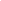 ■　スイーツ名■　除去食品名(複数選択可)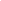 ■　スイーツにまつわるエピソードを教えてください（アレルギーにかかわること限定）■　食べてみたい・作ってみたい　夢のスイーツを自由に描いてください応募に関する同意事項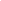 下記事項に同意された方は「同意する」にチェックを入れてください。・応募作品は未発表のものに限ります。応募用紙は返却しません。・応募作品の著作権ほか諸権利は「一般社団法人日本環境保健機構」へ帰属いたします。・応募者の個人情報を本人の同意なく利用目的以外には使用いたしません。応募に同意しますか？　□はい　　・　いいえ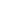 申込書送付先一般社団法人日本環境保健機構内　第5回みんなのアレルギーEXPO 2019実行委員会〒103-0012　東京都中央区日本橋堀留町1-11-5日本橋吉泉ビル2階TEL：03-6869-8270　FAX：03-6869-8272　Email：allergy-expo@jeho.or.jp氏名(団体の場合代表名)フリガナ　フリガナ　氏名(団体の場合代表名)応募部門■ キッズ■ キッズ生年月日(キッズのみ必須)　　　　年　月　日　（満　歳）　　　　年　月　日　（満　歳）所在地〒〒学校名フリガナ　　フリガナ　　学校名連絡先ＴＥＬ連絡先携帯連絡先Ｅmail応募のきっかけ☐ホームページ　☐チラシ　☐ポスター　 ☐SNS　 ☐学校　☐友人・知人☐その他　（　　　　　　　　　　　　　　　　　　　　　　　　　　　　　　　　　　　　　　）☐ホームページ　☐チラシ　☐ポスター　 ☐SNS　 ☐学校　☐友人・知人☐その他　（　　　　　　　　　　　　　　　　　　　　　　　　　　　　　　　　　　　　　　）■ 卵　■ 乳　■ 小麦　□ えび　□ かに　□ そば　□ 落花生　□ あわび　□ いか　□ いくら　□ オレンジ　□ カシューナッツ　□ キウイフルーツ　□  牛肉　□ くるみ　□ ごま　□ さけ　□ さば　□ 大豆　□ 鶏肉　□ バナナ　□ 豚肉　□ まつたけ　□ もも　□ やまいも　□ りんご　□ ゼラチン　□　アーモンドその他（　　　　　　　　　　　　　　　　　　　　　　　　　　　　　　　　　　　　　　　　　　　　　　　　　　）※材料の明記はきちんと行ってください。分量は問いません。※